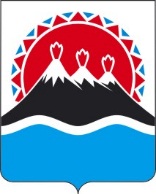 В целях реализации статьи 24 Федерального закона от 28.12.2013 № 426-ФЗ «О специальной оценке условий труда» и Порядка проведения государственной экспертизы условий труда, утвержденного Приказом Минтруда России от 12.08.2014 № 549нПРИКАЗЫВАЮ:1. Установить размер платы за проведение государственной экспертизы условий труда в целях оценки качества специальной оценки условий труда (далее - экспертиза) по заявлениям работников, профессиональных союзов, их объединений, иных уполномоченных работниками представительных органов, а также работодателей, их объединений, страховщиков, страховщиков, органов исполнительной власти, организаций, проводивших специальную оценку условий труда, согласно приложению 1.2. Определить банковские реквизиты необходимых для перечисления платы за проведение экспертизы предусмотренной частью первой настоящего Приказа согласно приложению 2.3. Настоящий Приказ вступает в силу через 10 дней после дня его официального опубликования.Приложение 1к приказу Министерства труда и развития кадрового потенциала Камчатского краяот [Дата регистрации] № [Номер документа]Размер платы
за проведение государственной экспертизы условий труда в целях оценки качества специальной оценки условий труда (далее - экспертиза)Приложение 2к приказу Министерства труда и развития кадрового потенциала Камчатского краяот [Дата регистрации] № [Номер документа]Реквизиты, на которые перечисляется плата за проведение экспертизыНаименование получателя: УФК по Камчатскому краю (Министерство труда Камчатского края л/сч 04382000860)ИНН 4101113953/КПП 410101001Казначейский счет: 03100643000000013800Единый казначейский счет: 40102810945370000031БИК: 013002402Банк получателя: ОТДЕЛЕНИЕ ПЕТРОПАВЛОВСК-КАМЧАТСКИЙ БАНКА РОССИИ//УФК по Камчатскому краю г. Петропавловск-КамчатскийОГРН: 1074101000050ОКТМО: 30701000КБК ДОХОДОВ: 829 1 13 01992 02 0000 130 «Прочие доходы от оказания платных услуг (работ) получателями средств бюджетов субъектов Российской Федерации»МИНИСТЕРСТВО ТРУДА И РАЗВИТИЯ КАДРОВОГОПОТЕНЦИАЛА КАМЧАТСКОГО КРАЯПРИКАЗ № [Номер документа]г. Петропавловск-Камчатскийот [Дата регистрации]Об утверждении размера платы за проведение государственной экспертизы условий труда в целях оценки качества специальной оценки условий труда и определении банковских реквизитов необходимых для перечисления указанной платыМинистр[горизонтальный штамп подписи 1]Н.Б. НиценкоNп/пЗаявительКоличествообъектов экспертизыРазмерплаты1(за одно рабочее место)1.Работники21 рабочее место880 руб.2.Профессиональные союзы, их объединения, иные уполномоченные работниками представительные органыпри количестве рабочих мест равном или менее 5880 руб.3.Профессиональные союзы, их объединения, иные уполномоченные работниками представительные органыпри количестве рабочих мест от 6 до 501 320 руб.4.Профессиональные союзы, их объединения, иные уполномоченные работниками представительные органыпри количестве рабочих мест более 501 760 руб.5.Работодатели, их объединения, страховщики, органы исполнительной власти, организации, проводившие специальную оценку условий трудапри количестве рабочих мест равном или менее 58 799 руб.6.Работодатели, их объединения, страховщики, органы исполнительной власти, организации, проводившие специальную оценку условий трудапри количестве рабочих мест от 6 до 5013 198 руб.7.Работодатели, их объединения, страховщики, органы исполнительной власти, организации, проводившие специальную оценку условий трудапри количестве рабочих мест более 5017 598 руб.Примечание:1) размер платы за проведение экспертизы исчисляется в зависимости от количества рабочих мест, в отношении которых проводится экспертиза, и рассчитывается как произведение размера платы за проведение экспертизы в отношении одного объекта экспертизы и количества рабочих мест, в отношении которых проводится экспертиза;2) в указанном случае предусматривается проведение экспертизы по заявлениям работников, поданных ими непосредственно в Министерство;3) плата за проведение экспертизы по представлениям территориальных органов Федеральной инспекции труда (Роструда), а также по представлениям федерального органа исполнительной власти, осуществляющего функции по организации и осуществлению федерального государственного санитарно-эпидемиологического надзора (Роспотребнадзор), не взымается.Примечание:1) размер платы за проведение экспертизы исчисляется в зависимости от количества рабочих мест, в отношении которых проводится экспертиза, и рассчитывается как произведение размера платы за проведение экспертизы в отношении одного объекта экспертизы и количества рабочих мест, в отношении которых проводится экспертиза;2) в указанном случае предусматривается проведение экспертизы по заявлениям работников, поданных ими непосредственно в Министерство;3) плата за проведение экспертизы по представлениям территориальных органов Федеральной инспекции труда (Роструда), а также по представлениям федерального органа исполнительной власти, осуществляющего функции по организации и осуществлению федерального государственного санитарно-эпидемиологического надзора (Роспотребнадзор), не взымается.Примечание:1) размер платы за проведение экспертизы исчисляется в зависимости от количества рабочих мест, в отношении которых проводится экспертиза, и рассчитывается как произведение размера платы за проведение экспертизы в отношении одного объекта экспертизы и количества рабочих мест, в отношении которых проводится экспертиза;2) в указанном случае предусматривается проведение экспертизы по заявлениям работников, поданных ими непосредственно в Министерство;3) плата за проведение экспертизы по представлениям территориальных органов Федеральной инспекции труда (Роструда), а также по представлениям федерального органа исполнительной власти, осуществляющего функции по организации и осуществлению федерального государственного санитарно-эпидемиологического надзора (Роспотребнадзор), не взымается.Примечание:1) размер платы за проведение экспертизы исчисляется в зависимости от количества рабочих мест, в отношении которых проводится экспертиза, и рассчитывается как произведение размера платы за проведение экспертизы в отношении одного объекта экспертизы и количества рабочих мест, в отношении которых проводится экспертиза;2) в указанном случае предусматривается проведение экспертизы по заявлениям работников, поданных ими непосредственно в Министерство;3) плата за проведение экспертизы по представлениям территориальных органов Федеральной инспекции труда (Роструда), а также по представлениям федерального органа исполнительной власти, осуществляющего функции по организации и осуществлению федерального государственного санитарно-эпидемиологического надзора (Роспотребнадзор), не взымается.